Zastrzega się prawo do zmian w jadłospisieZUPY I NAPOJE DOSŁADZANE SĄ MIODEM PSZCZELIM! (5g)POTRAWY SMAŻONE PRZYGOTOWYWANE SĄ NA OLEJU RZEPAKOWYM I OLIWIE Z OLIWEK.Informacja o alergenach lub substancjach powodujących reakcje nietolerancji występujących w gotowych potrawach przekazana jest w oparciu o rozporządzenie Parlamentu Europejskiego i Rady (UE) Nr 1169/2019 z dnia25.10.2011 w sprawie przekazywania konsumentom informacji na temat żywności (w jadłospisie zaznaczono pogrubioną czcionką)1.GLUTEN – ziarna zbóż: pszenica, żyto, jęczmień, 		    8.ORZECHY – migdały, laskowe, włoskie, orzechy          	            owies, orkisz					                           nerkowca, pistacje         2.SKORUPIAKI i produkty pochodne				    9.SELER i produkty pochodne3.JAJA i produkty pochodne				                  10.GORCZYCA i produkty pochodne4.RYBY i produkty pochodne                                                                11.NASIONA SEZAMU i produkty pochodne5.ORZESZKI ZIEMNE (arachidowe) i produkty pochodne               12.DWUTLENEK SIARKI6.SOJA i produkty pochodne                                                                 13.ŁUBIN i produkty pochodne7.MLEKO  i produkty pochodne                                                           14.MIĘCZAKI i produkty pochodne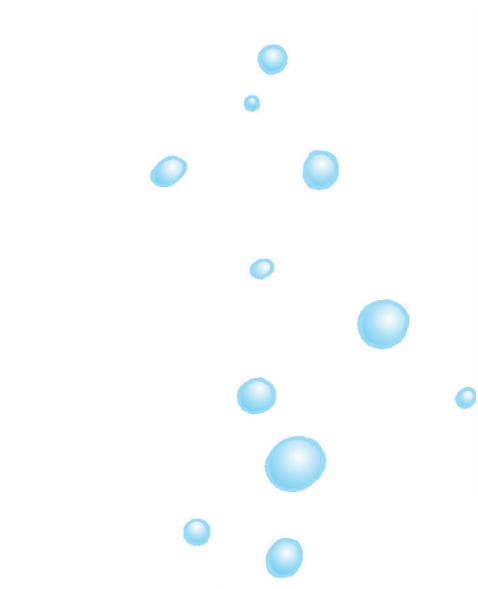 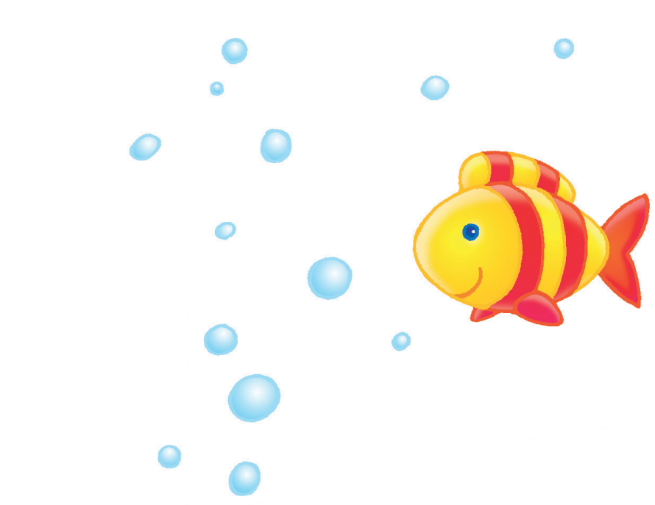 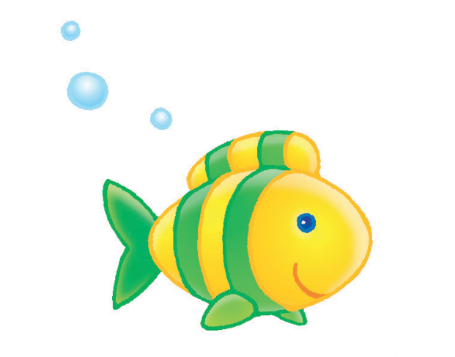 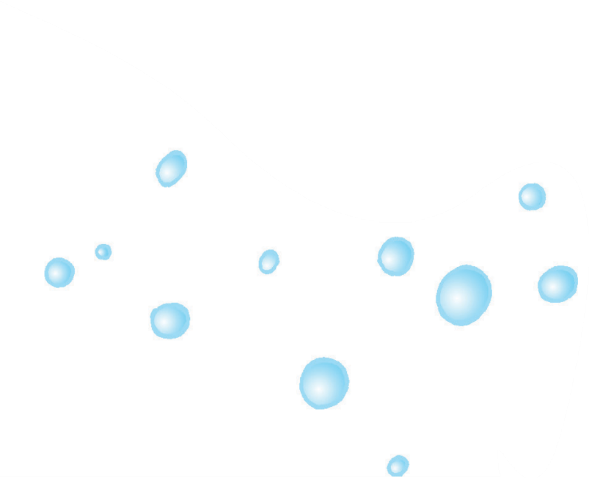 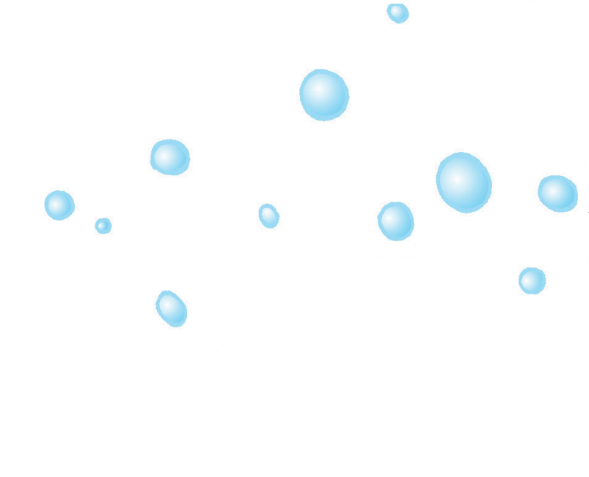 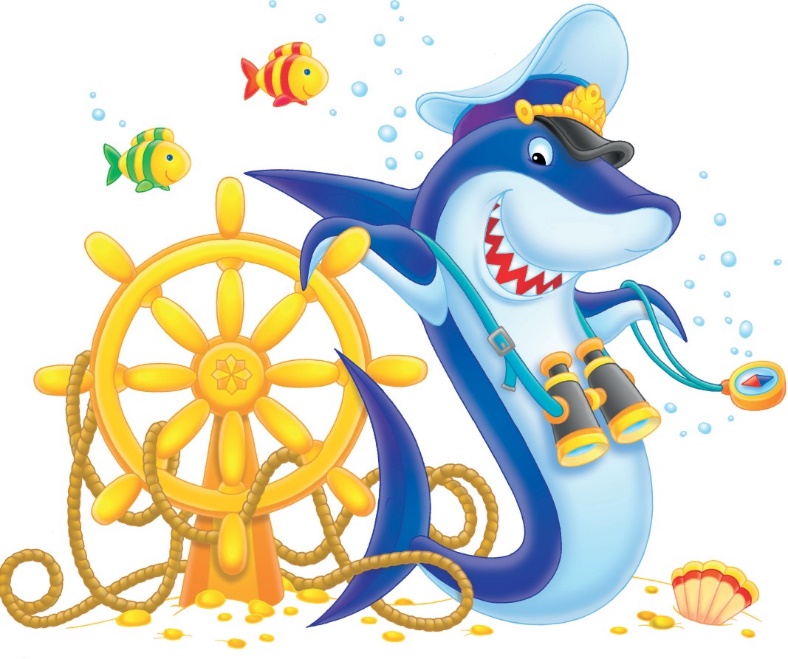 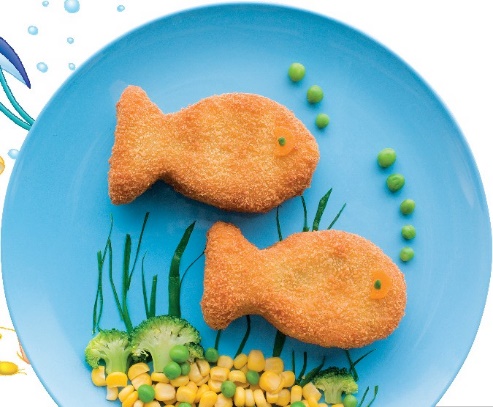 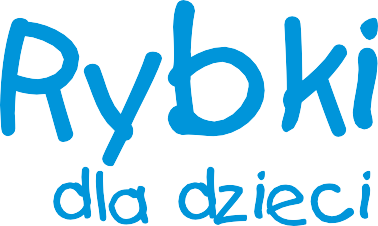 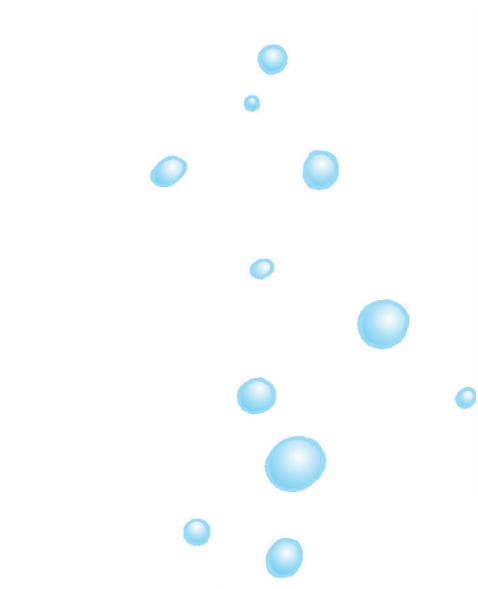 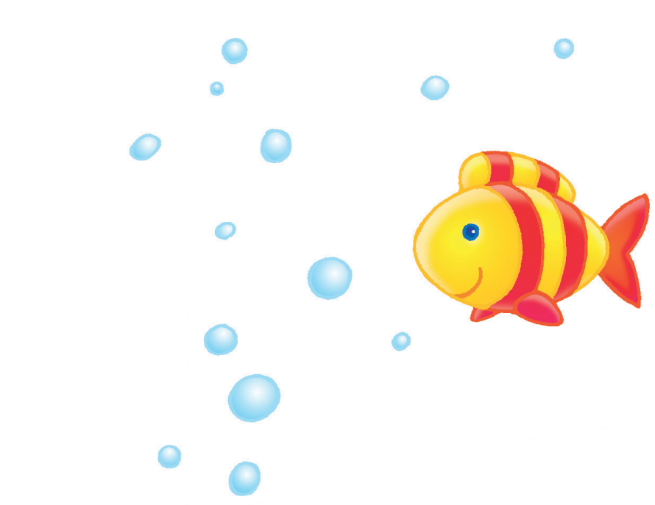 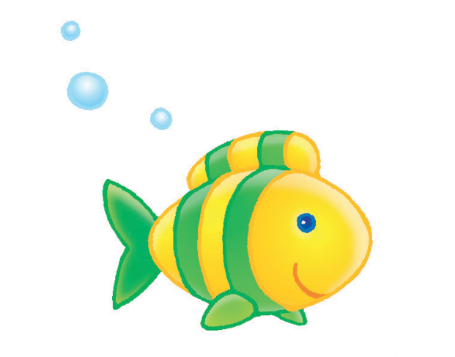 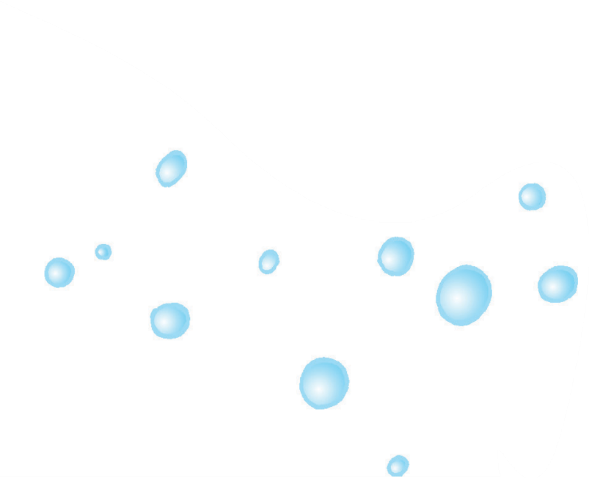 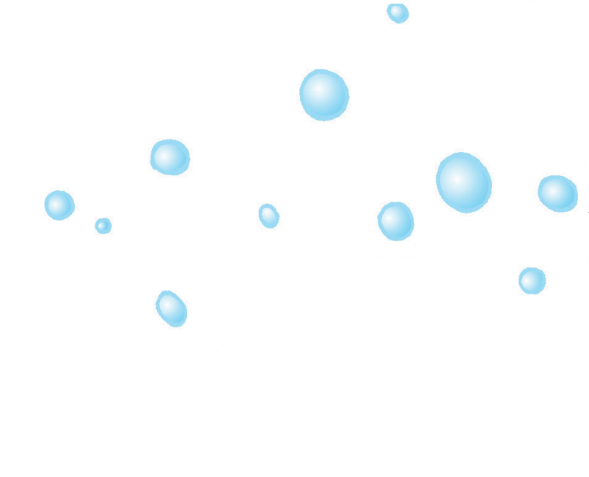 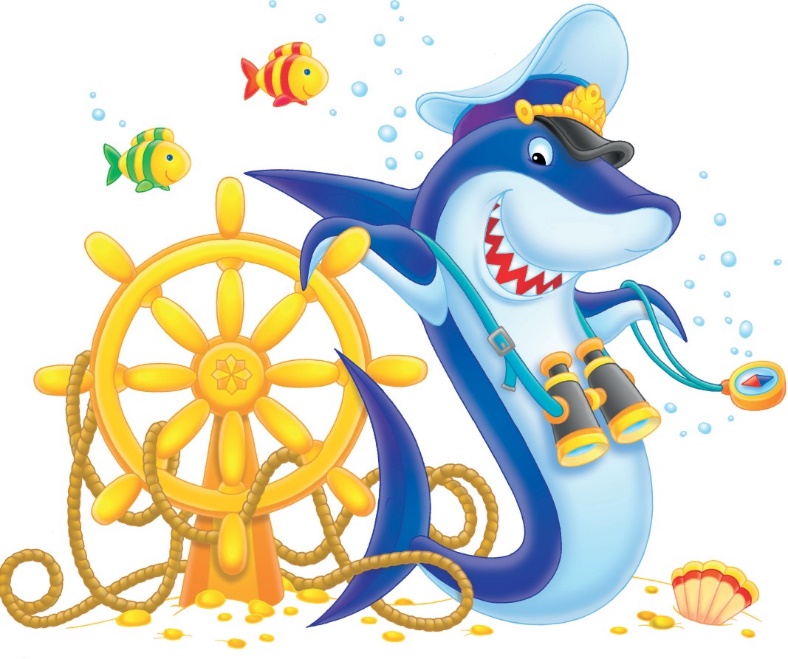 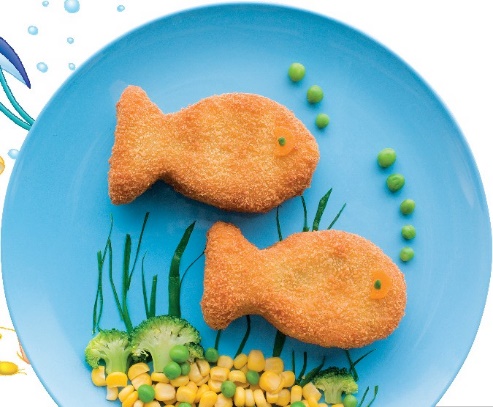 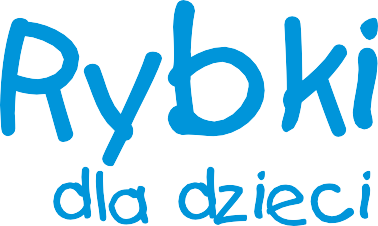 DZIEŃŚNIADANIE 830OBIAD 1200PODWIECZOREK 1430Poniedzia-łek12.09.2022Płatki kukurydziane(gluten) z mlekiem(200ml), chleb pszenno-żytni(30g) z masłem(z mleka)(5g), pasta mięsna (kiełbasa śląska, jajko, gorczyca)(15g), pomidor(10g), herbata owocowa(150ml), orzechy laskoweZupa kapuśniak (marchew, seler, por, pietruszka, zioła, kapusta kiszona)(200ml),placki ziemniaczane smażone (gluten, jajko)(100g) z jogurtem naturalnym(z mleka), marchewka tarta(20g), kompot wieloowocowy (śliwka, truskawka, jabłko)(150ml), jabłkoMurzynek z powidłami śliwkowymi (gluten, jajko)(50g), herbata czarna z cytryną(150ml)Wtorek13.09.2022Kakao na mleku (150ml), bułka pszenna(30g) z masłem(z mleka)(5g), twarożek (z mleka) z rzodkiewką(20g),  herbata czarna z cytryną(150ml),migdałyZupa krem z marchewki (marchew, seler, por, pietruszka, zioła)(200ml),filet z piersi kurczaka(duszony) w sosie serowo-brokułowym(gluten, mleko)(100g) z makaronem(gluten, jajko)(30g), woda(150ml)Kisiel z kompotu (150ml)(wyrób własny), chrupki kukurydzianeŚroda14.09.2022Płatki owsiane z mlekiem(200ml), chleb pszenno-żytni(30g) z masłem (z mleka)(5g), ser żółty(z mleka)(10g), jajko gotowane(5g), rzodkiewka(5g), herbata owoce leśne(150ml)Zupa grochowa(marchew, seler, por, pietruszka, zioła, groch)(200ml),  	kopytka(gluten, jajko)(100g),	 kapusta czerwona zasmażana(30g), kompot z czarnej porzeczki)(150ml), gruszkaSałatka owocowa (banan, arbuz, kiwi, śliwka)(100g),  jogurt naturalny(mleko)Czwartek15.09.2022Kawa inka(gluten) z mlekiem (150ml),bułka pszenna(30g) z masłem(z mleka)(5g), tuńczyk w sosie własnym, ogórek kiszony(20g),herbata czarna z cytryną (150ml), słonecznikZupa fasolowa(marchew, seler, por, pietruszka, zioła, fasolka konserwowa)(200ml), kolorowy kociołek (filet drobiowy duszony, włoszczyzna, cukinia, fasola czerwona)(50g) z ryżem(40g), woda(150ml)Pieczywo żytnie(20g) z masłem (z mleka)(5g) i dżemem truskawkowym(5g), herbata miętowa(150ml)Piątek16.09.2022Płatki jęczmienne z mlekiem (200ml), chleb pszenno-żytni(30g) z masłem(z mleka)(5g), kiełbasa krakowska(10g), papryka czerwona(10g), herbata malinowa(150ml)Zupa pomidorowa(marchew, seler, por, pietruszka, zioła) z ryżem(200ml), ziemniaki(100g), kotlet z jajka(20g), mizeria z jogurtem naturalnym (z mleka)(20g), kompot z czerwonej porzeczki(150ml), kiwiChleb pszenno-żytni(30g) z masłem(z mleka)(5g), kiełbaska grzana(20g), ketchup, herbata malinowa(150ml)